ÓratervKészítette: Haászné Borsos Veronika	Korosztály: 4. évfolyamJelleg: Szakköri foglalkozás - környezetismeret / tanóra / napközis foglalkozásÓra témája: Hazai halaink. A vizaTantárgyi kapcsolatok: Környezetismeret, Magyar irodalomFelhasznált források: Szitakötő folyóirat 18. szám 2012/2 nyár Szitakötő folyóirat 26. szám 2014/2 nyárhttps://vizafogo.blog.hu/2017/07/05/a_magyaror-szagi_viza-foga-sok_1950_utan_iii_reszMellékletek1. melléklet:ponty             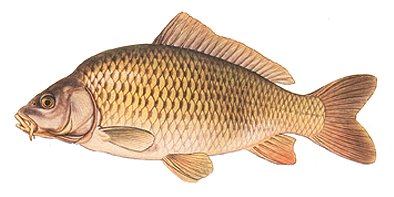 https://www.google.hu/search?biw=1745&bih=847&tbm=isch&sa=1&ei=MzR7W_X3EIHEwQKo3bXQCA&q=ponty+k%C3%A9pek&oq=ponty&gs_l=img.1.8.0i67k1j0l9.28055.28644.0.33329.5.3.0.0.0.0.119.294.2j1.3.0....0...1c.1.64.img..3.2.211...0i7i10i30k1.0.nVbYNGlhrNQ#imgdii=1LnNPQToZlx6MM:&imgrc=duU_HQylbOUouM:&spf=1534800981512csuka               https://www.google.hu/search?biw=1745&bih=847&tbm=isch&sa=1&ei=VTR7W7vAGoqz0gXDiI-QCQ&q=csuka+k%C3%A9pek&oq=csuka+k%C3%A9pek&gs_l=img.1.0.0j0i7i30k1.135955.137512.0.140308.5.5.0.0.0.0.123.538.1j4.5.0....0...1c.1.64.img..0.5.526...0i7i5i30k1.0.4j7l7uPB7Yg#imgdii=A-KoeCvFRFDFDM:&imgrc=8xZ3Q3bCJezWeM:&spf=1534801122887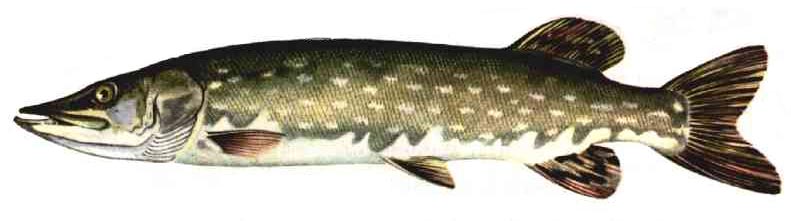 harcsa 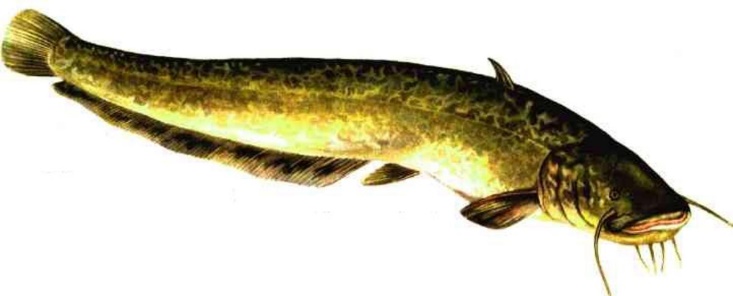 https://www.google.hu/search?biw=1745&bih=847&tbm=isch&sa=1&ei=4jR7W9WbMYrbwQKZoJHICA&q=harcsa+k%C3%A9pek&oq=harcsa+k%C3%A9pek&gs_l=img.3..0.125505.127087.0.129932.6.6.0.0.0.0.102.551.4j2.6.0....0...1c.1.64.img..0.6.539...0i7i30k1.0.uOgtKNd56EE#imgrc=QNjkTEfbf4mdxM:&spf=1534801253589viza 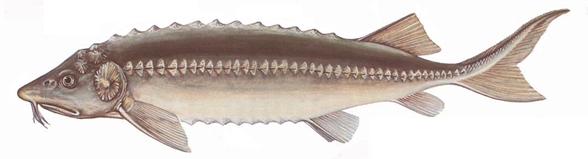 https://www.google.hu/search?biw=1745&bih=847&tbm=isch&sa=1&ei=ZTV7W4ifH9LLwQKPrrrwBw&q=viza+k%C3%A9pek&oq=viza+k%C3%A9pek&gs_l=img.1.0.0j0i7i30k1.142951.144092.0.148018.4.4.0.0.0.0.100.365.3j1.4.0....0...1c.1.64.img..0.4.360....0.P-BQAcAPqvE#imgrc=nJMr3VLD5fcBeM:&spf=15348014023862. melléklet: Milyen hal van legtöbb a Balatonban? (Pikkelyes)Melyik a legkisebb hal? (Amelyiknek a farka legközelebb van a fejéhez.)3. melléklet: kerítőháló, ponty, csuka, harcsa, viza, halászlé, kopoltyú, úszóhólyag, víziborjú, kaviár, halász, szigony, horog, Duna, Balaton, horgászbotIdőkeretpercAz óra meneteNevelési-oktatási stratégiaNevelési-oktatási stratégiaNevelési-oktatási stratégiaMegjegyzésIdőkeretpercAz óra meneteTanulók tevékenységeMódszerek, Tanulói munkaformákEszközökMegjegyzés3I. Ráhangolódás, célkitűzés1. Polgár Teréz Eszter: Hangoló című versének meghallgatásaMegfigyelési szempontok: Milyen helyszín ihlette a költőnőt? Mely szavakkal érzékeltette a természet mozgását? Milyen vízi élőlények szerepeltek a versben?A tanulók körben ülnek. Beszélgetnek a megfigyelési szempontokról.megfigyelés, beszélgetésfrontálisSzitakötő folyóirat 26. szám 2014/2 nyár12. Visszhangjáték kézmozgássalPáros kéz együttes mozgatásával a víz hullámzásának utánzása kézfejjel, alkarraljáték, frontálisan irányított egyéni  2  525II. Ismétlés, rendszerezés1. Négy csoport alakítása: magyarországi halak laminált, puzzle-szerűen felvágott részleteinek összerakása2. A halakról tanult ismeretek felelevenítése, gondolattérkép készítése, bemutatásaMinden tanuló húz egy képrészletet, melynek segítségével megkeresi a társait. A csoport helyet foglal egy asztalnál. A tanulók csoportokban dolgozva megrajzolják gondolattérképeiket, majd bemutatják egymásnak. Szükség esetén kiegészítik.kooperatív technikacsoportközi ellenőrzés, vita, értékeléscsoportmunka, frontális munkamagyarországi halak laminált képei (ponty, csuka, harcsa, viza)4 db A/3 –as lap, filctollak/fő 1. melléklet  2  525III. Új ismeret feldolgozása   1. Motiváció: vizafogás történetének bemutatása képekben2. Jámborné Balog Tünde Folyók szelíd óriása című cikkének feldolgozása Képek megtekintése.A csoportok megkapják a már előzetesen négy részre felosztott cikket, minden csapat 1-1 részt. Elolvassák, megbeszélik, vázlatot készítenek róla. A vázlat alapján segítik felkészülni a szóvivőt a cikkrészlet bemutatására. A csoportok beszámolnak ismereteikről egymásnak, válaszolnak a felmerülő kérdésekre.  szemléltetés, beszélgetésfrontáliskooperatív csoportmunkacsoportközi mozaik módszerinteraktív táblaSzitakötő folyóirat 18. szám 2012/2 nyár: Jámborné Balog Tünde Folyók szelíd óriása című cikke négy részre tagolva, részenként négy példányban, 4 db csomagolópapír, 4 db filctoll blog: https://vizafogo.blog.hu/2017/07/05/a_magyarorszagi_viza-fogasok_1950_utan_iii_resz8IV. Játék1. Találós kérdések megfejtése2. Egy kérdés – egy válasz: barkóbaHalakról szóló tréfás találós kérdések meghallgatása, megfejtése.Egy-egy vízzel kapcsolatosan tanult élőlény vagy tárgy neve van felcsipeszelve a gyerekek hátára. Ki kell találniuk, hogy mit rejt a kártyájuk. Mindenki kérdezhet egyet egy-egy társától. Válaszolni csak igen, nem szavakkal lehet.játékfrontális/ párostréfás találós kérdések laponszókártya és csipesz/fő2. melléklet3. melléklet1V. ÉrtékelésTanulói hangulatjelentés, tanítói értékelésA tanulók elhelyezik a csipeszüket a hangulatukat kifejező smile képén.tanulói önértékelés, értékelésegyéninévre szóló csipeszek, értékelő smile - lánc